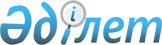 О внесении изменения в решение маслихата области Абай от 28 декабря 2022 года № 12/80-VII "Об определении перечня социально значимых сообщений по области Абай"Решение маслихата области Абай от 13 декабря 2023 года № 11/83-VIII. Зарегистрировано Департаментом юстиции области Абай 22 декабря 2023 года № 197-18
      Маслихат области Абай РЕШИЛ:
      1. Внести в решение маслихата области Абай от 28 декабря 2022 года № 12/80-VII "Об определении перечня социально значимых сообщений по области Абай" (зарегистрировано в Реестре государственной регистрации нормативных правовых актов под № 31614) следующее изменение:
      приложение указанного решения изложить в новой редакции согласно приложение к настоящему решению.
      2. Настоящее решение вводится в действие по истечении десяти календарных дней после дня его первого опубликования. Перечень социально значимых сообщений по области Абай
					© 2012. РГП на ПХВ «Институт законодательства и правовой информации Республики Казахстан» Министерства юстиции Республики Казахстан
				
      Председатель маслихата области Абай

К. Сулейменов
Приложение к решению
маслихата области Абай
от 13 декабря 2023 года
№ 11/83-VIII
Приложение к решению
маслихата области Абай
от 28 декабря 2022 года
№ 12/80-VII
№ п/п
Наименование города и района
Наименование социально значимых сообщений
1
город Семей
1) Маршрут № 1 "Мясокомбинат" – Торгово-логистический центр "Северный"
1
город Семей
2) Маршрут № 2 "Контрольный кордон" – "поселок Восточный"
1
город Семей
3) Маршрут № 3 "Мясокомбинат" – "Кожзавод"
1
город Семей
4) Маршрут № 4 "микрорайон Карагайлы – "городок Авиаторов"
1
город Семей
5) Маршрут № 5 Торгово-логистический центр "Северный" – "Железнодорожный вокзал"
1
город Семей
6) Маршрут № 6 "поселок Степной" – "поселок Холодный ключ" 
1
город Семей
7) Маршрут № 8 Детский сад "Өрлеу" – "Пристань"
1
город Семей
8) Маршрут № 9 "дачи Мурат" – "Туберкулезный диспансер"
1
город Семей
9) Маршрут № 12 "Туберкулезный диспансер" – "городок Авиаторов"
1
город Семей
10) Маршрут № 13 "Железнодорожный вокзал" – "поселок Холодный ключ"
1
город Семей
11) Маршрут № 14 "поселок Степной" – "поселок Птицефабрика"
1
город Семей
12) Маршрут № 15 "городок Авиаторов" – "поселок Бобровка"
1
город Семей
13) Маршрут № 16 "Цементный завод" – профилакторий "Строитель"
1
город Семей
14) Маршрут № 17 "12 дачи" – "Торгово-логистический центр "Северный"
1
город Семей
15) Маршрут № 18 Рынок "Жансая" – "поселок Бобровка"
1
город Семей
16) Маршрут № 20 "РСУ" – магазин "Жана"
1
город Семей
17) Маршрут № 21 "11 колония" – Детский сад "Өрлеу"
1
город Семей
18) Маршрут № 22 "Химический комбинат" – "Ремонтно- строительный участок"
1
город Семей
19) Маршрут № 24 "переулок Фабричный" – "улица Боровая"
1
город Семей
20) Маршрут № 25 "городок Авиаторов" – "Железнодорожный вокзал"
1
город Семей
21) Маршрут № 26 "городок Авиаторов" – "Военный городок"
1
город Семей
22) Маршрут № 27 "Поселок Мурат (массив "Солнечная долина")" – "Мясокомбинат"
1
город Семей
23) Маршрут № 28 "улица Гастелло" – "Мясокомбинат"
1
город Семей
24) Маршрут № 29 "12 дачи" – "улица Гражданская"
1
город Семей
25) Маршрут № 30 "14 микрорайон" – сонаторий "Сосна"
1
город Семей
26) Маршрут № 31 "3 дачи" – "Химкомбинат"
1
город Семей
27) Маршрут № 33 "49 Школа" – "Железнодорожный вокзал"
1
город Семей
28) Маршрут № 34 "микрорайон Карагайлы" – "поселок Восточный"
1
город Семей
29) Маршрут № 35 "Туберкулезный диспансер" – "Таймас"
1
город Семей
30) Маршрут № 36 "микрорайон Карагайлы" – "905 стройка"
1
город Семей
31) Маршрут № 39 "Туберкулезный диспансер" – "поселок Бобровка"
1
город Семей
32) Маршрут № 41 "микрорайон Карагайлы" – "Мясокомбинат"
1
город Семей
33) Маршрут № 43 "остров Бейбітшілік" – рынок "Жансая"
1
город Семей
34) Маршрут № 44 "ТОО "СемейСпецНаб" – "Силикатный завод"
1
город Семей
35) Маршрут № 45 "Железнодорожный вокзал – "микрорайон Карагайлы"
1
город Семей
36) Маршрут № 48 "городок Авиаторов" – "дачи Мурат"
1
город Семей
37) Маршрут № 49 "ОрлҰнок" – рынок "Жансая"
1
город Семей
38) Маршрут № 52 "Ремонтно-строительный участок" – Торгово-логистический центр "Северный"
1
город Семей
39) Маршрут № 54 "Новостройка" – "18 подстанция"
1
город Семей
40) Маршрут № 55 "Цементный завод" – "Мелькомбинат"
1
город Семей
41) Маршрут № 56 "Семейская врачебная амбулатория № 17" – "городок Авиаторов"
1
город Семей
42) Маршрут № 57 поселок "Жаркын" – рынок "Жансая"
1
город Семей
43) Маршрут "Семей" – "Приречное"
1
город Семей
44) Маршрут "Семей" – "Талица"
2
Аягозский район
1) Маршрут "Аягоз" – "Баршатас"
2
Аягозский район
2) Маршрут "Аягоз" – "Акшаули"
2
Аягозский район
3) Маршрут "Аягоз" – "Тарбагатай"
2
Аягозский район
4) Маршрут "Аягоз" – "Доненбай"
2
Аягозский район
5) Маршрут "Аягоз" – "Сарыарка"
2
Аягозский район
6) Маршрут "Аягоз" – "Корык"
2
Аягозский район
7) Маршрут "Аягоз" – "Емелтау"
2
Аягозский район
8) Маршрут "Аягоз" – "Майлин" 
2
Аягозский район
9) Маршрут "Аягоз" – "Баканас"
3
Абайский район
1) Маршрут "Парк Абая Кунанбаева" – "улица Шакарим"
4
Бескарагайский район
1) Маршрут "Стеклянка" – "Глуховка" – "Бирлик" – "Белокаменка" – "Кара Мурза" – "Канонерка" – "Бескарагай"
4
Бескарагайский район
2) Маршрут "Кривинка" – "Жетижар" – "Карабас" – "Малая Владимировка" – "Бескарагай"
4
Бескарагайский район
3) Маршрут "Коянбай" – "Ерназар" – "Морозовский" лесное хозяйство" – "Башкуль" – "село Карагайлы" – "Малая Владимировка" – "Бескарагай"
5
Жарминский район
1) Маршрут "Жарык" – "Калбатау"
5
Жарминский район
2) Маршрут "Жангизтобе" – "Калбатау"
5
Жарминский район
3) Маршрут "Кызылагаш" – "Калбатау"
5
Жарминский район
4) Маршрут "Шар" – "Калбатау"
5
Жарминский район
5) Маршрут "внутри села Калбатау" 
5
Жарминский район
6) Маршрут "внутри поселок Жангизтобе"
5
Жарминский район
7) Маршрут "по городу Шар"
5
Жарминский район
8) Маршрут "Акжал" – "Жанаозен" – "Калбатау"
6
Район Ақсуат
1) Маршрут "Қызыл" – "Кесик" – "Аксуат"
6
Район Ақсуат
2) Маршрут "Ойшилик" – "Кумкол" – "Аксуат"
6
Район Ақсуат
3) Маршрут "Кокжыра" – "Аккала" – "Екпин" – "Аксуат"
6
Район Ақсуат
4) Маршрут "Киндикти" – "Аксуат"
6
Район Ақсуат
5) Маршрут "Аккала" – "Екпин" – "Аксуат"
6
Район Ақсуат
6) Маршрут "Коктубек" – "Сатпаев" – "Аксуат"
6
Район Ақсуат
7) Маршрут "Жантикей" – "Аксуат"
6
Район Ақсуат
8) Маршрут "Уштобе" – "Аксуат"
7
Урджарский район
1) Маршрут "Хлебоприемный пункт" – "средняя школа имени Крупской"
7
Урджарский район
2) Маршрут "Автоколонна" – "село Акжар"
7
Урджарский район
3) Маршрут "Пельменная станция" – "средняя школа имени Абая"
7
Урджарский район
4) Маршрут "Аэропорт" – "Больница"
7
Урджарский район
5) Маршрут "Воинская часть 2086" – "Бекет"
7
Урджарский район
6) Маршрут "Урджар" – "Колденен" – "Каратума"
7
Урджарский район
7) Маршрут "Урджар" – "Алтыншокы" – "Айтбай" – "Таскескен" – "Шолпан" – "Каракол"
7
Урджарский район
8) Маршрут "Урджар" – "Баркытбел" – "Карабуйрат"
8
Межрайонный (междугородный внутриобластной)
1) Маршрут "Семей" – "Аксуат"
8
Межрайонный (междугородный внутриобластной)
2) Маршрут "Семей" – "Карауыл"
8
Межрайонный (междугородный внутриобластной)
3) Маршрут "Семей" – "Ауэзова"
8
Межрайонный (междугородный внутриобластной)
4) Маршрут "Семей" – "Шар"
8
Межрайонный (междугородный внутриобластной)
5) Маршрут "Семей" – "Старая Крепость"
8
Межрайонный (междугородный внутриобластной)
6) Маршрут "Семей" – "Курчатов"
8
Межрайонный (междугородный внутриобластной)
7) Маршрут "Семей" – "Бескарагай" – "Коянбай"
8
Межрайонный (междугородный внутриобластной)
8) Маршрут "Семей" – "Кокпекты"
8
Межрайонный (междугородный внутриобластной)
9) Маршрут "Семей" – "Жезкент"
8
Межрайонный (междугородный внутриобластной)
10) Маршрут "Семей" – "Жерновка"
8
Межрайонный (междугородный внутриобластной)
11) Маршрут "Семей" – "Новая Шульба" – "Песчанка"
8
Межрайонный (междугородный внутриобластной)
12) Маршрут "Семей" – "Калбатау" – "Жангизтобе"
8
Межрайонный (междугородный внутриобластной)
13) Маршрут "Семей" – "село Карагайлы"
8
Межрайонный (междугородный внутриобластной)
14) Маршрут "Семей" – "Шульбинск"